Қысқа мерзімді жоспарСабақтың тақырыбы: Б.Соқпақбаев «Менің атым Қожа» Бақаның шуы.                    №10-сабақ.Сабақтың барысы: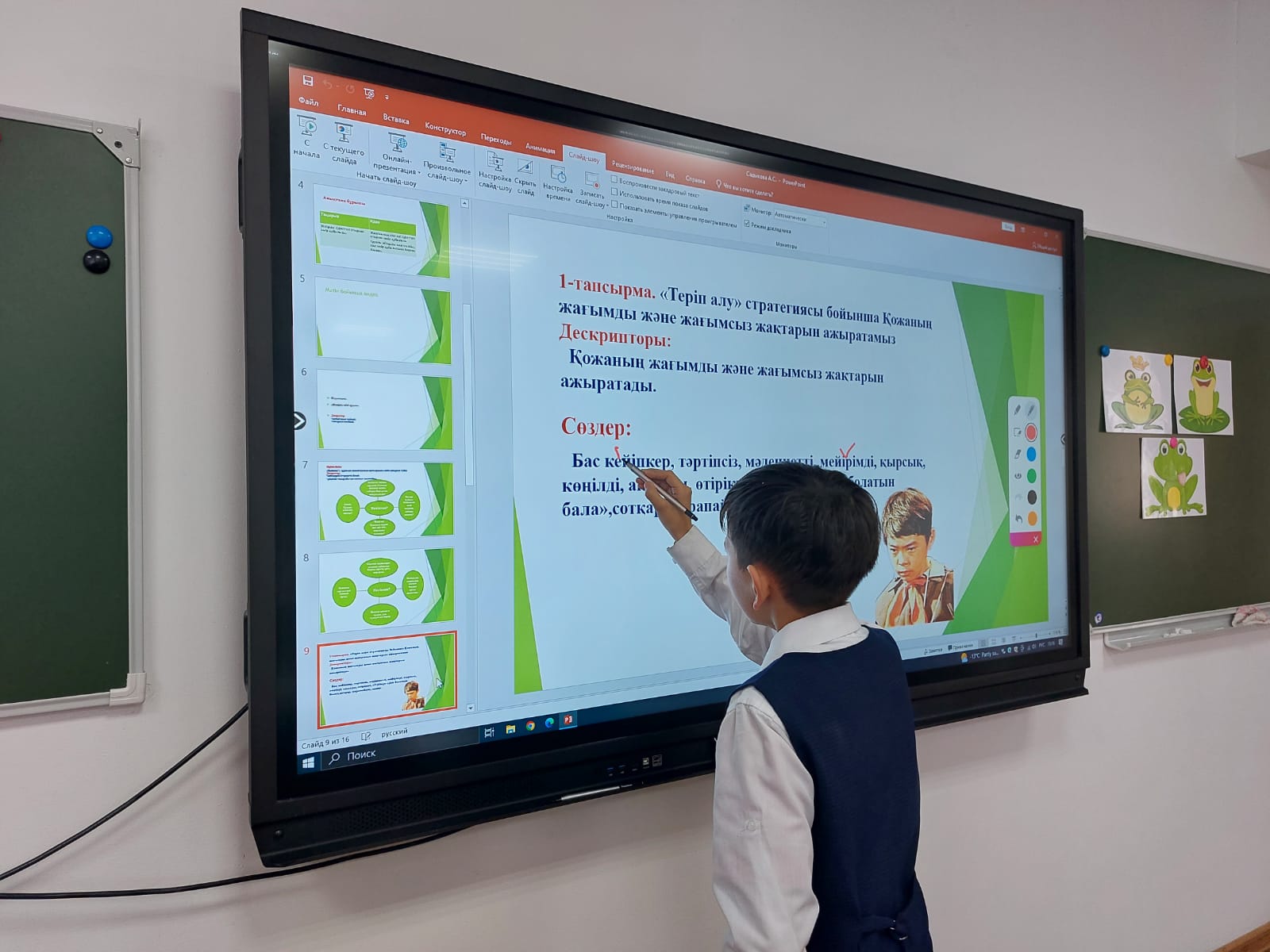 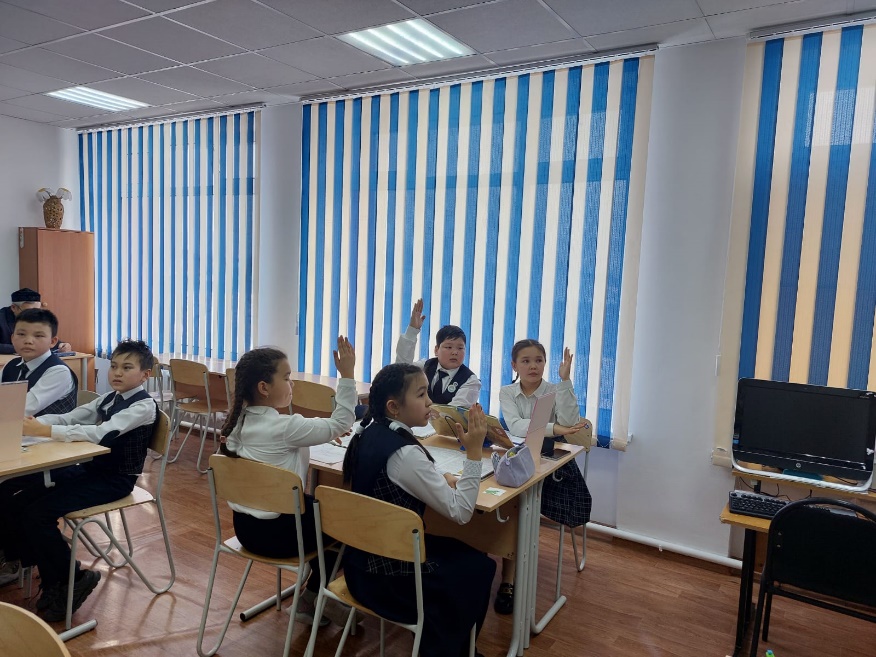 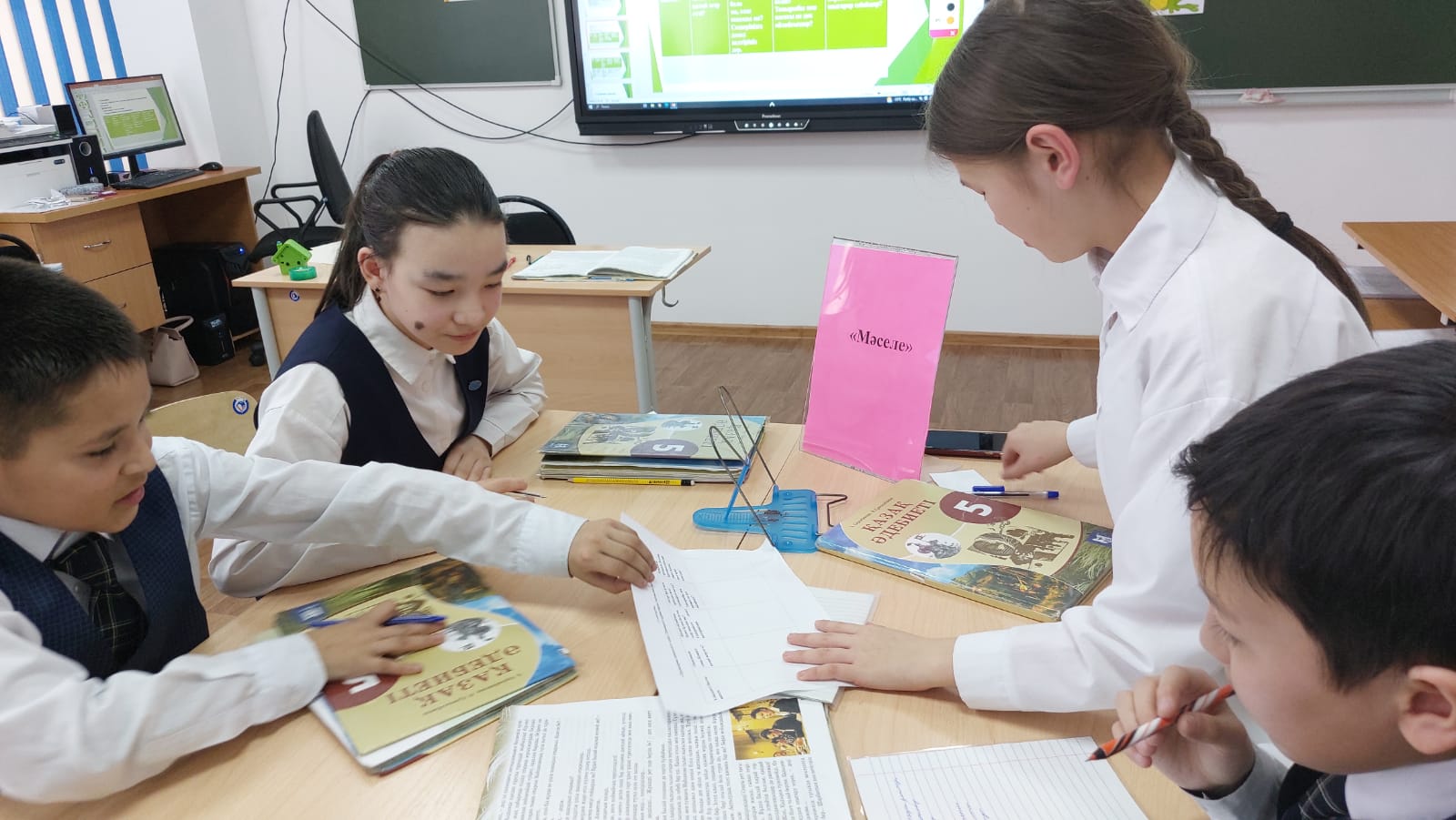 Бөлім: ІІІ – бөлім. Адамгершілік – асыл қасиетПедагогтің аты-жөні:Садыкова Азина СексеновнаКүні:07.02.2023.Сыныбы: 5 «ә»Қатысушылар саны:  13                 Қатыспағандар саны: -Сабақтың тақырыбы:Б.Соқпақбаев «Менің атым Қожа» Бақаның шуы.                    Оқу бағдарламасына сәйкес оқу мақсаты5.5.2.2.Әдеби шығарманың тақырыбы мен идеясын анықтау.Сабақтың мақсаты:Барлық оқушылар үшін:Шығарманың тақырыбы мен идеясын анықтайдыБағалау критерийлері Шығарманың мазмұнын түсінеді;Көтерілген мәселені негізге ала отырып, идеясы мен тақырыбын ашадыӨзіндік тұжырым жасайды.Сабақ кезеңі/УақытыПедагогтің іс-әрекетіОқушының іс-әрекетіБағалауРесурстарСабақтың басы  Үй тапсырмасын сұрауҚызығушылықты ояту3 мин.І.Ұйымдастыру кезеңі:Сәлеметсіздер ме?  а) Оқушылармен сәлемдесу, түгендеу. Психологиялық жағымды ахуал туғызу.                                                                                                                 Оқушылар. «Ой шақыру» әдісі бойынша мына сұрақтарға жауап берейік.1.«Менің атым Қожа» атты хикаяттың авторы кім?2.Б.Соқпақбаев қай жылдар аралығында өмір сүрді?3. Не себепті сіз Қожаны тентек бала деп ойлайсыз?4. «Менің атым - Қожа» атты фильм қай жылы «Қазақфильм» студиясына түсірілді?5. «Менің атым – Қожа» хикаятындағы кейіпкерлер кімдер?6. Қожа дүкеннен не сатып аламын деп өтірік айтты?7. Қожаны әжесі еркелетіп кім деп атайды?8. Сәбира мұғалімнің тегі кім?9. Қожаға нешінші сыныптың оқулығы керек?10. Қожаның тегі кім?Бақа суретін комбадан алу арқылы ІІІ топқа бөлу./Топ басшыларын сайлау, бағалау парағын тарату/ І.Ұйымдастыру кезеңі:Сәлеметсіздер ме?  а) Оқушылармен сәлемдесу, түгендеу. Психологиялық жағымды ахуал туғызу.                                                                                                                 Оқушылар. «Ой шақыру» әдісі бойынша мына сұрақтарға жауап берейік.1.«Менің атым Қожа» атты хикаяттың авторы кім?2.Б.Соқпақбаев қай жылдар аралығында өмір сүрді?3. Не себепті сіз Қожаны тентек бала деп ойлайсыз?4. «Менің атым - Қожа» атты фильм қай жылы «Қазақфильм» студиясына түсірілді?5. «Менің атым – Қожа» хикаятындағы кейіпкерлер кімдер?6. Қожа дүкеннен не сатып аламын деп өтірік айтты?7. Қожаны әжесі еркелетіп кім деп атайды?8. Сәбира мұғалімнің тегі кім?9. Қожаға нешінші сыныптың оқулығы керек?10. Қожаның тегі кім?Бақа суретін комбадан алу арқылы ІІІ топқа бөлу./Топ басшыларын сайлау, бағалау парағын тарату/ І.Ұйымдастыру кезеңі:Сәлеметсіздер ме?  а) Оқушылармен сәлемдесу, түгендеу. Психологиялық жағымды ахуал туғызу.                                                                                                                 Оқушылар. «Ой шақыру» әдісі бойынша мына сұрақтарға жауап берейік.1.«Менің атым Қожа» атты хикаяттың авторы кім?2.Б.Соқпақбаев қай жылдар аралығында өмір сүрді?3. Не себепті сіз Қожаны тентек бала деп ойлайсыз?4. «Менің атым - Қожа» атты фильм қай жылы «Қазақфильм» студиясына түсірілді?5. «Менің атым – Қожа» хикаятындағы кейіпкерлер кімдер?6. Қожа дүкеннен не сатып аламын деп өтірік айтты?7. Қожаны әжесі еркелетіп кім деп атайды?8. Сәбира мұғалімнің тегі кім?9. Қожаға нешінші сыныптың оқулығы керек?10. Қожаның тегі кім?Бақа суретін комбадан алу арқылы ІІІ топқа бөлу./Топ басшыларын сайлау, бағалау парағын тарату/ І.Ұйымдастыру кезеңі:Сәлеметсіздер ме?  а) Оқушылармен сәлемдесу, түгендеу. Психологиялық жағымды ахуал туғызу.                                                                                                                 Оқушылар. «Ой шақыру» әдісі бойынша мына сұрақтарға жауап берейік.1.«Менің атым Қожа» атты хикаяттың авторы кім?2.Б.Соқпақбаев қай жылдар аралығында өмір сүрді?3. Не себепті сіз Қожаны тентек бала деп ойлайсыз?4. «Менің атым - Қожа» атты фильм қай жылы «Қазақфильм» студиясына түсірілді?5. «Менің атым – Қожа» хикаятындағы кейіпкерлер кімдер?6. Қожа дүкеннен не сатып аламын деп өтірік айтты?7. Қожаны әжесі еркелетіп кім деп атайды?8. Сәбира мұғалімнің тегі кім?9. Қожаға нешінші сыныптың оқулығы керек?10. Қожаның тегі кім?Бақа суретін комбадан алу арқылы ІІІ топқа бөлу./Топ басшыларын сайлау, бағалау парағын тарату/ Жаңа сабаққа кіріспе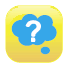 3 мин         Сабақтың ортасыМағынаны ашу.20 мин                                    Жаңа сабаққа түсінік беру                                                                                                                                        Бекіту тапсырмасы                                                                                                                                               Сабақты қорытындылау                                                                                                                                Қосымша тапсырма беру                    .Анықтама бұрышы2. Видио.3. Оқылым.«Инсерт» әдісі4.«Неліктен?» сұрағына концептуалдық кесте арқылы мәтін мазмұнын түсіну.5.«Теріп алу» «Теріп алу» стратегиясы бойыншаҚожаның жағымды және жағымсыз жақтарын ажыратамыз.мәдениеттісотқарбас кейіпкерөтірікшікөңілдіқарапайымаңқаумейірімдіақылдытүбінде адам болатын балаТапсырманы орындап болсақ, жауабымызды бірге тексеріп көрейік. 6. Топтық жұмыс.«Түсіндірме күнделігі» әдісі.7.  Сахналық қойылым.Тақырып туралы түсінік беру :Б.Соқпақбаевтың «Менің атым Қожа» хикаятынан үзінді.Бақаның шуы. Тақырыбы: Өзін түзетуге бет бұрған бала.Идеясы:Өзінің  жасаған іс-әрекетіне өкінген Қожа Мәтін мазмұнын түсініп алсақ, енді шығарманың тақырыбы мен идеясын анықтау үшін, әр топтан  мәтін мазмұнын оқиды /69-70 беттерді оқимыз/Кіріспе бөлім:
«Неліктен?»  сұрағына концептуалдық кесте арқылы мәтін мазмұнын түсіну
Дескриптор: 
-кейіпкердің іс-әрекетін біледі;
-үзіндінің тақырыбы мен идеясын анықтайды.Қожаның жағымды және жағымсыз жақтарын ажыратады. Сызбаны толтырады.«Түсіндірме күнделігі» әдісі. Төмендегі сұрақтарды талқылап, кестені толтырады.Тапсырма: -Берілген мәтін бойынша кейіпкерлер рөліне еніп, қойылым көрсету Мақсаты: Жылдам әрі функционалды түрде сыни ойлануды дамыту. Тиімділігі: оқушының танымдық дағдысы артады. Сонымен қатар оқушыға сабақтың өмірмен байланысын көрсетеді және сабақтың тақырыбы мен мақсатын анықтауға мүмкіндік береді.Саралау: Бұл жерде саралаудың «Диалог және қолдау көрсету» тәсілі көрінеді. Дұрыс мағынада жауап беруге бағыттау мақсатында кейбір оқушыларға ашық сұрақтар, ал кейбір көмек қажет ететін оқушыларға жетелеуші сұрақтар қойылады.Дескриптор: -мәтінді оқып, т үсінеді.Мазмұнын жеткізеді. Дескриптор: 
-кейіпкердің іс-әрекетін біледі;
-үзіндінің тақырыбы мен идеясын анықтайды.Дескриптор:              Жалпы - 3 балл.Дескриптор:Теріп алу арқылы кейіпкердің жағымды, жағымсыз жақтарын   анықтайды                        Берілген сөздерді  оқиды;Дескриптор:Жалпы – 3 балл      -үзінді  туралы өз ойын жазады;өз көзқарасына  дәлел келтіре алады;тақырып бойынша қорытынды жасайды.  Дескриптор:Кейіпкердің іс-әрекетін біледі Үзіндінің тақырыбы мен идеясын анықтайды Шығарманың тақырыбы мен идеясын анықтап алсақ , тапсырма орындауға көшейік.ҚБ: Өз ойын дұрыс мағынада білдіріп, талқылауға белсенділікпен қатысқан оқушыға «Жарайсың!» деген мадақтау сөзімен  ынталандыру.  Тақтада белгілуБұл жұмыс шапшаңдыққа./Сабақтың соңыОй толғаныс.Рефлексия7 минБекіту сұрақтары: Шығарманың мазмұнын түсіндіңіздер.Шығарманың тақырыбы мен идеясын анықтадыңыздар.Тақырыпқа байланысты сұрақтарға жауап бердіңіздер.«Егер мен Қожа болсам...» Егер Қожа болсаңыз, осы үзіндіде қай әрекетіңді өзгертер едіңіз?Неге? осы сұрақтарға өз ойларыңызбен  жауап жазыңыздар.Назар салып тыңдағандарыңа рахмет!  Кері байланыс: топпен бөлінген бақаға байланысты суретті толтыру.ТүсіндімОрташа түсіндім   Жеке жұмыс:Оқушылар бір ауыз сөзбен сабақ туралы өз ойларын түсіндіріп береді. Бір ауыз сөздеріне  сабақты бағалайтын келесі сөздерді айтуға болады ұнады, пайдалы, қажет, білдім, үйрендім, қызықтым, ұмтылдым, есте сақтадым, жасай аламын. Т.б.Мұғалім оқушылардың сабаққа қатысқан белсенілігіне қарай 1-5 баллдық жүйе бойынша әр оқушыны топта баллын қойып бағалады. Тақырып бойынша түсінгені туралы жазды.